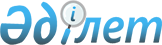 О внесении изменений и дополнений в решение областного маслихата (XI сессия, V созыв) от 6 декабря 2012 года N 116/11 "Об областном бюджете на 2013 - 2015 годы"
					
			Утративший силу
			
			
		
					Решение маслихата Павлодарской области от 28 марта 2013 года N 142/16. Зарегистрировано Департаментом юстиции Павлодарской области 10 апреля 2013 года N 3499. Утратило силу в связи с истечением срока действия (письмо руководителя аппарата маслихата Павлодарской области от 03 сентября 2014 года N 1-11/560)      Сноска. Утратило силу в связи с истечением срока действия (письмо руководителя аппарата маслихата Павлодарской области от 03.09.2014 N 1-11/560).

      В соответствии со статьей 104, пунктом 4 статьи 106 Бюджетного кодекса Республики Казахстан от 4 декабря 2008 года, подпунктом 1) пункта 1 статьи 6 Закона Республики Казахстан "О местном государственном управлении и самоуправлении в Республике Казахстан" от 23 января 2001 года, Павлодарский областной маслихат РЕШИЛ:



      1. Внести в решение областного маслихата (XI сессия, V созыв) от 6 декабря 2012 года N 116/11 "Об областном бюджете на 2013 - 2015 годы" (зарегистрированное в Реестре государственной регистрации нормативных правовых актов за N 3290, опубликованное в газете "Сарыарка самалы" от 25 декабря 2012 года N 147 "Звезда Прииртышья" от 27 декабря 2012 года N 148) следующие изменения и дополнения:



      в пункте 1:

      в подпункте 1):

      цифры "87628634" заменить цифрами "88243235";

      цифры "66396399" заменить цифрами "67011000";

      в подпункте 2) цифры "87868930" заменить цифрами "89266691";

      в подпункте 3):

      цифры "1695777" заменить цифрами "1873555";

      цифры "713611" заменить цифрами "535833";

      в подпункте 5) цифры "-1936073" заменить цифрами "-2897011";

      в подпункте 6) цифры "1936073" заменить цифрами "2897011";



      в пункте 8:

      цифры "133363" заменить цифрами "122047";

      дополнить абзацами следующего содержания:

      "54177 тысяч тенге – на развитие объекта культуры города Павлодара;

      78214 тысяч тенге – на реализацию бюджетных инвестиционных проектов в рамках Программы развития моногородов на 2012 - 2020 годы.";



      приложение 1 к указанному решению изложить в новой редакции согласно приложению к настоящему решению.



      2. Контроль за выполнением настоящего решения возложить на постоянную комиссию областного маслихата по экономике и бюджету.



      3. Настоящее решение вводится в действие с 1 января 2013 года.      Председатель сессии                        Ж. Камзин      Секретарь областного маслихата             М. Кубенов

Приложение       

к решению Павлодарского   

областного маслихата    

(XVI сессия, V созыв)    

от 28 марта 2013 года N 142/16Приложение 1     

к решению Павлодарского   

областного маслихата     

(XI сессия, V созыв)    

от 6 декабря 2012 года N 116/11 Областной бюджет на 2013 год (с изменениями и дополнениями)
					© 2012. РГП на ПХВ «Институт законодательства и правовой информации Республики Казахстан» Министерства юстиции Республики Казахстан
				КатегорияКатегорияКатегорияКатегорияСумма (тыс. тенге)Класс                  НаименованиеКласс                  НаименованиеКласс                  НаименованиеСумма (тыс. тенге)ПодклассПодклассСумма (тыс. тенге)12345I. ДОХОДЫ88 243 2351Налоговые поступления20 784 35101Подоходный налог6 691 3552Индивидуальный подоходный налог6 691 35503Социальный налог5 096 6971Социальный налог5 096 69705Внутренние налоги на товары, работы и услуги8 996 2993Поступления за использование природных и других ресурсов8 996 2992Неналоговые поступления447 88401Доходы от государственной собственности54 6641Поступления части чистого дохода государственных предприятий3 8964Доходы на доли участия в юридических лицах, находящиеся в государственной собственности3945Доходы от аренды имущества, находящегося в государственной собственности37 0627Вознаграждения по кредитам, выданным из государственного бюджета13 31204Штрафы, пени, санкции, взыскания, налагаемые государственными учреждениями, финансируемыми из государственного бюджета, а также содержащимися и финансируемыми из бюджета (сметы расходов) Национального Банка Республики Казахстан386 2951Штрафы, пени, санкции, взыскания, налагаемые государственными учреждениями, финансируемыми из государственного бюджета, а также содержащимися и финансируемыми из бюджета (сметы расходов) Национального Банка Республики Казахстан, за исключением поступлений от организаций нефтяного сектора386 29506Прочие неналоговые поступления6 9251Прочие неналоговые поступления6 9254Поступления трансфертов67 011 00001Трансферты из нижестоящих органов государственного управления8 665 9332Трансферты из районных (городских) бюджетов8 665 93302Трансферты из вышестоящих органов государственного управления58 345 0671Трансферты из республиканского бюджета58 345 067Функциональная группаФункциональная группаФункциональная группаФункциональная группаФункциональная группаСумма, (тыс. тенге)Функциональная подгруппа      НаименованиеФункциональная подгруппа      НаименованиеФункциональная подгруппа      НаименованиеФункциональная подгруппа      НаименованиеСумма, (тыс. тенге)Администратор бюджетных программАдминистратор бюджетных программАдминистратор бюджетных программСумма, (тыс. тенге)ПрограммаПрограммаСумма, (тыс. тенге)123456II. ЗАТРАТЫ89 266 69101Государственные услуги общего характера1 583 2881Представительные, исполнительные и другие органы, выполняющие общие функции государственного управления1 305 015110Аппарат маслихата области45 493001Услуги по обеспечению деятельности маслихата области42 716003Капитальные расходы государственного органа2 777120Аппарат акима области1 131 480001Услуги по обеспечению деятельности акима области977 960004Капитальные расходы государственного органа143 783007Капитальные расходы подведомственных государственных учреждений и организаций9 737282Ревизионная комиссия области128 042001Услуги по обеспечению деятельности ревизионной комиссии области123 247003Капитальные расходы государственного органа4 7952Финансовая деятельность129 316257Управление финансов области129 316001Услуги по реализации государственной политики в области исполнения местного бюджета и управления коммунальной собственностью108 557009Приватизация, управление коммунальным имуществом, постприватизационная деятельность и регулирование споров, связанных с этим13 992013Капитальные расходы государственного органа6 7675Планирование и статистическая деятельность148 957258Управление экономики и бюджетного планирования области148 957001Услуги по реализации государственной политики в области формирования и развития экономической политики, системы государственного планирования и управления области139 120005Капитальные расходы государственного органа9 83702Оборона113 3211Военные нужды44 451250Управление по мобилизационной подготовке, гражданской обороне, организации предупреждения и ликвидации аварий и стихийных бедствий области44 451003Мероприятия в рамках исполнения всеобщей воинской обязанности24 077007Подготовка территориальной обороны и территориальная оборона областного масштаба20 3742Организация работы по чрезвычайным ситуациям68 870250Управление по мобилизационной подготовке, гражданской обороне, организации предупреждения и ликвидации аварий и стихийных бедствий области68 870001Услуги по реализации государственной политики на местном уровне в области мобилизационной подготовки, гражданской обороны, организации предупреждения и ликвидации аварий и стихийных бедствий41 023005Мобилизационная подготовка и мобилизация областного масштаба15 930006Предупреждение и ликвидация чрезвычайных ситуаций областного масштаба3 703009Капитальные расходы государственного органа5 793032Капитальные расходы подведомственных государственных учреждений и организаций2 42103Общественный порядок, безопасность, правовая, судебная, уголовно-исполнительная деятельность5 086 5721Правоохранительная деятельность5 086 572252Исполнительный орган внутренних дел, финансируемый из областного бюджета5 086 572001Услуги по реализации государственной политики в области обеспечения охраны общественного порядка и безопасности на территории области4 485 908003Поощрение граждан, участвующих в охране общественного порядка9 028006Капитальные расходы государственного органа407 899008Обеспечение безопасности дорожного движения72 066013Услуги по размещению лиц, не имеющих определенного места жительства и документов56 569014Организация содержания лиц, арестованных в административном порядке55 10204Образование14 734 9401Дошкольное воспитание и обучение2 647 143261Управление образования области2 647 143027Целевые текущие трансферты бюджетам районов (городов областного значения) на реализацию государственного образовательного заказа в дошкольных организациях образования2 166 259045Целевые текущие трансферты бюджетам районов (городов областного значения) на увеличение размера доплаты за квалификационную категорию учителям школ и воспитателям дошкольных организаций образования480 8842Начальное, основное среднее и общее среднее образование4 343 358260Управление туризма, физической культуры и спорта области1 537 664006Дополнительное образование для детей и юношества по спорту1 255 727007Общеобразовательное обучение одаренных в спорте детей в специализированных организациях образования281 937261Управление образования области2 805 694003Общеобразовательное обучение по специальным образовательным учебным программам946 104006Общеобразовательное обучение одаренных детей в специализированных организациях образования1 655 000048Целевые текущие трансферты бюджетам районов (городов областного значения) на оснащение учебным оборудованием кабинетов физики, химии, биологии в государственных учреждениях основного среднего и общего среднего образования135 201061Целевые текущие трансферты бюджетам районов (городов областного значения) на повышение оплаты труда учителям, прошедшим повышение квалификации по трехуровневой системе69 3894Техническое и профессиональное, послесреднее образование4 629 140253Управление здравоохранения области244 454043Подготовка специалистов в организациях технического и профессионального, послесреднего образования244 454261Управление образования области4 384 686024Подготовка специалистов в организациях технического и профессионального образования4 263 640025Подготовка специалистов в организациях послесреднего образования121 0465Переподготовка и повышение квалификации специалистов3 327253Управление здравоохранения области3 327003Повышение квалификации и переподготовка кадров3 3279Прочие услуги в области образования3 111 972261Управление образования области1 841 816001Услуги по реализации государственной политики на местном уровне в области образования76 036004Информатизация системы образования в областных государственных учреждениях образования28 929005Приобретение и доставка учебников, учебно-методических комплексов для областных государственных учреждений образования47 874007Проведение школьных олимпиад, внешкольных мероприятий и конкурсов областного масштаба346 695011Обследование психического здоровья детей и подростков и оказание психолого-медико-педагогической консультативной помощи населению147 526013Капитальные расходы государственного органа3 738019Присуждение грантов областным государственным учреждениям образования за высокие показатели работы28 000029Методическая работа65 580Целевые текущие трансферты бюджетам районов (городов областного значения) на ежемесячную выплату денежных средств опекунам (попечителям) на содержание ребенка-сироты (детей-сирот) и ребенка (детей), оставшегося без попечения родителей232 511042Целевые текущие трансферты бюджетам районов (городов областного значения) на обеспечение оборудованием, программным обеспечением детей-инвалидов, обучающихся на дому22 268067Капитальные расходы подведомственных государственных учреждений и организаций693 159113Целевые текущие трансферты из местных бюджетов149 500271Управление строительства области1 270 156037Строительство и реконструкция объектов образования1 270 15605Здравоохранение23 191 5051Больницы широкого профиля21 136253Управление здравоохранения области21 136004Оказание стационарной и стационарозамещающей медицинской помощи субъектами здравоохранения по направлению специалистов первичной медико-санитарной помощи и медицинских организаций, за исключением оказываемой за счет средств республиканского бюджета и субъектами здравоохранения районного значения и села21 1362Охрана здоровья населения566 842253Управление здравоохранения области566 842005Производство крови, ее компонентов и препаратов для местных организаций здравоохранения 328 615006Услуги по охране материнства и детства143 392007Пропаганда здорового образа жизни93 820017Приобретение тест-систем для проведения дозорного эпидемиологического надзора1 0153Специализированная медицинская помощь11 113 475253Управление здравоохранения области11 113 475009Оказание медицинской помощи лицам, страдающим туберкулезом, инфекционными заболеваниями, психическими расстройствами и расстройствами поведения, в том числе связанные с употреблением психоактивных веществ4 346 913019Обеспечение больных туберкулезом противотуберкулезными препаратами369 399020Обеспечение больных диабетом противодиабетическими препаратами469 033021Обеспечение онкогематологических больных химиопрепаратами76 495022Обеспечение лекарственными средствами больных с хронической почечной недостаточностью, аутоиммунными, орфанными заболеваниями, иммунодефицитными состояниями, а также больных после трансплантации почек272 067026Обеспечение факторами свертывания крови больных гемофилией464 048027Централизованный закуп вакцин и других медицинских иммунобиологических препаратов для проведения иммунопрофилактики населения310 190036Обеспечение тромболитическими препаратами больных с острым инфарктом миокарда72 029046Оказание медицинской помощи онкологическим больным в рамках гарантированного объема бесплатной медицинской помощи1 504 732048Оказание медицинской помощи населению в рамках гарантированного объема бесплатной медицинской помощи субъектами здравоохранения районного значения и села3 228 5694Поликлиники5 996 636253Управление здравоохранения области5 996 636010Оказание амбулаторно-поликлинической помощи населению за исключением медицинской помощи, оказываемой из средств республиканского бюджета, в медицинских организациях, за исключением субъектов здравоохранения районного значения и села5 023 771014Обеспечение лекарственными средствами и специализированными продуктами детского и лечебного питания отдельных категорий населения на амбулаторном уровне648 329045Обеспечение лекарственными средствами на льготных условиях отдельных категорий граждан на амбулаторном уровне лечения324 5365Другие виды медицинской помощи1 041 879253Управление здравоохранения области1 041 879011Оказание скорой медицинской помощи и санитарная авиация, за исключением оказываемой за счет средств республиканского бюджета и субъектами здравоохранения районного значения и села995 975029Областные базы спецмедснабжения45 9049Прочие услуги в области здравоохранения4 451 537253Управление здравоохранения области2 132 166001Услуги по реализации государственной политики на местном уровне в области здравоохранения110 621008Реализация мероприятий по профилактике и борьбе со СПИД в Республике Казахстан59 931013Проведение патологоанатомического вскрытия93 264016Обеспечение граждан бесплатным или льготным проездом за пределы населенного пункта на лечение7 442018Информационно-аналитические услуги в области здравоохранения15 126030Капитальные расходы государственных органов здравоохранения26 485033Капитальные расходы медицинских организаций здравоохранения1 819 297271Управление строительства области2 319 371038Строительство и реконструкция объектов здравоохранения 2 274 934083Строительство врачебных амбулаторий и фельдшерского акушерских пунктов, расположенных в сельских населенных пунктах в рамках Программы занятости 202044 43706Социальная помощь и социальное обеспечение2 488 6781Социальное обеспечение1 986 331256Управление координации занятости и социальных  программ области1 131 828002Предоставление специальных социальных услуг для престарелых и инвалидов в медико-социальных учреждениях (организациях) общего типа374 445012Предоставление специальных социальных услуг для детей-инвалидов в государственных медико-социальных учреждениях (организациях) для детей с нарушениями функций опорно-двигательного аппарата82 684013Предоставление специальных социальных услуг для инвалидов с психоневрологическими заболеваниями, в психоневрологических медико-социальных учреждениях (организациях)491 223014Предоставление специальных социальных услуг для престарелых, инвалидов, в том числе детей-инвалидов, в реабилитационных центрах84 717015Предоставление специальных социальных услуг для детей-инвалидов с психоневрологическими патологиями в детских психоневрологических медико-социальных учреждениях (организациях)98 759261Управление образования области853 845015Социальное обеспечение сирот, детей, оставшихся без попечения родителей830 690037Социальная реабилитация23 155271Управление строительства области658039Строительство и реконструкция объектов социального обеспечения6582Социальная помощь121 125256Управление координации занятости и социальных программ области121 125003Социальная поддержка инвалидов121 1259Прочие услуги в области социальной помощи и социального обеспечения381 222256Управление координации занятости и социальных программ области381 222001Услуги по реализации государственной политики на местном уровне в области обеспечения занятости и реализации социальных программ для населения77 662007Капитальные расходы государственного органа4 923011Оплата услуг по зачислению, выплате и доставке пособий и других социальных выплат147017Целевые текущие трансферты бюджетам районов (городов областного значения) на введение стандартов специальных социальных услуг43 150018Размещение государственного социального заказа в неправительственном секторе145 007067Капитальные расходы подведомственных государственных учреждений и организаций61 000113Целевые текущие трансферты из местных бюджетов49 33307Жилищно-коммунальное хозяйство5 581 8511Жилищное хозяйство2 785 000271Управление строительства области2 785 000014Целевые трансферты на развитие бюджетам районов (городов областного значения) на проектирование, строительство и (или) приобретение жилья коммунального жилищного фонда1 170 000027Целевые трансферты на развитие бюджетам районов (городов областного значения) на проектирование, развитие, обустройство и (или) приобретение инженерно-коммуникационной инфраструктуры1 615 0002Коммунальное хозяйство2 796 851271Управление строительства области1 840 200030Развитие коммунального хозяйства5 797033Целевые трансферты на развитие бюджетам районов (городов областного значения) на развитие системы водоснабжения и водоотведения962 835058Целевые трансферты на развитие бюджетам районов (городов областного значения) на развитие системы водоснабжения в сельских населенных пунктах871 568279Управление энергетики и жилищно-коммунального хозяйства области956 651001Услуги по реализации государственной политики на местном уровне в области энергетики и жилищно-коммунального хозяйства39 210005Капитальные расходы государственного органа2 414010Целевые трансферты на развитие бюджетам районов (городов областного значения) на развитие системы водоснабжения и водоотведения690 172014Целевые трансферты на развитие бюджетам районов (городов областного значения) на развитие коммунального хозяйства24 855113Целевые текущие трансферты из местных бюджетов200 00008Культура, спорт, туризм и информационное пространство4 590 8801Деятельность в области культуры1 394 154262Управление культуры области1 339 977001Услуги по реализации государственной политики на местном уровне в области культуры43 865003Поддержка культурно-досуговой работы535 552005Обеспечение сохранности историко-культурного наследия и доступа к ним181 336007Поддержка театрального и музыкального искусства227 428011Капитальные расходы государственного органа2 766032Капитальные расходы подведомственных государственных учреждений и организаций349 030271Управление строительства области54 177042Целевые трансферты на развитие бюджетам районов (городов областного значения) на развитие объектов культуры54 1772Спорт2 085 913260Управление туризма, физической культуры и спорта области2 085 913001Услуги по реализации государственной политики на местном уровне в сфере туризма, физической культуры и спорта44 967003Проведение спортивных соревнований на областном уровне57 148004Подготовка и участие членов областных сборных команд по различным видам спорта на республиканских и международных спортивных соревнованиях1 620 799010Капитальные расходы государственного органа2 824032Капитальные расходы подведомственных государственных учреждений и организаций210 175113Целевые текущие трансферты из местных бюджетов150 0003Информационное пространство646 313259Управление архивов и документации области158 464001Услуги по реализации государственной политики на местном уровне по управлению архивным делом22 263002Обеспечение сохранности архивного фонда126 780005Капитальные расходы государственного органа1 180032Капитальные расходы подведомственных государственных учреждений и организаций8 241262Управление культуры области82 725008Обеспечение функционирования областных библиотек82 725263Управление внутренней политики области344 977007Услуги по проведению государственной информационной политики344 977264Управление по развитию языков области60 147001Услуги по реализации государственной политики на местном уровне в области развития языков33 336002Развитие государственного языка и других языков народа Казахстана26 109003Капитальные расходы государственного органа7024Туризм14 221260Управление туризма, физической культуры и спорта области14 221013Регулирование туристской деятельности14 2219Прочие услуги по организации культуры, спорта, туризма и информационного пространства450 279260Управление туризма, физической культуры и спорта области2 247015Увеличение размера доплаты за квалификационную категорию учителям школ-интернатов для одаренных в спорте детей2 247263Управление внутренней политики области131 537001Услуги по реализации государственной, внутренней политики на местном уровне120 577005Капитальные расходы государственного органа3 660032Капитальные расходы подведомственных государственных учреждений и организаций7 300283Управление по вопросам молодежной политики области316 495001Услуги по реализации молодежной политики на местном уровне310 997003Капитальные расходы государственного органа1 467032Капитальные расходы подведомственных государственных учреждений и организаций4 03109Топливно-энергетический комплекс и недропользование114 0989Прочие услуги в области топливно-энергетического комплекса и недропользования114 098279Управление энергетики и жилищно-коммунального хозяйства области114 098011Целевые трансферты на развитие бюджетам районов (городов областного значения) на развитие теплоэнергетической системы114 09810Сельское, водное, лесное, рыбное хозяйство, особо охраняемые природные территории, охрана окружающей среды и животного мира, земельные отношения5 963 4441Сельское хозяйство3 405 534255Управление сельского хозяйства области3 311 111001Услуги по реализации государственной политики на местном уровне в сфере сельского хозяйства72 319002Поддержка семеноводства196 794003Капитальные расходы государственного органа3 287010Государственная поддержка племенного животноводства456 610011Государственная поддержка повышения урожайности и качества производимых сельскохозяйственных культур105 521013Субсидирование повышения продуктивности и качества продукции животноводства1 092 594014Субсидирование стоимости услуг по доставке воды сельскохозяйственным товаропроизводителям118 276020Удешевление стоимости горюче-смазочных материалов и других товарно-материальных ценностей, необходимых для проведения весенне-полевых и уборочных работ1 241 919029Мероприятия по борьбе с вредными организмами сельскохозяйственных культур18 066031Централизованный закуп изделий и атрибутов ветеринарного назначения для проведения идентификации сельскохозяйственных животных, ветеринарного паспорта на животное и их транспортировка (доставка) местным исполнительным органам районов (городов областного значения)5 725258Управление экономики и бюджетного планирования области94 423099Целевые текущие трансферты бюджетам районов (городов областного значения) на реализацию мер по оказанию социальной поддержки специалистов94 4232Водное хозяйство168 595279Управление энергетики и жилищно-коммунального хозяйства области168 595032Субсидирование стоимости услуг по подаче питьевой воды из особо важных групповых и локальных систем водоснабжения, являющихся безальтернативными источниками питьевого водоснабжения168 5953Лесное хозяйство163 529254Управление природных ресурсов и регулирования природопользования области163 529005Охрана, защита, воспроизводство лесов и лесоразведение163 5295Охрана окружающей среды994 556254Управление природных ресурсов и регулирования природопользования области972 187001Услуги по реализации государственной политики в сфере охраны окружающей среды на местном уровне77 186008Мероприятия по охране окружающей среды618 246013Капитальные расходы государственного органа2 555022Развитие объектов охраны окружающей среды263 571032Капитальные расходы подведомственных государственных учреждений и организаций10 629271Управление строительства области22 369022Развитие объектов охраны окружающей среды22 3696Земельные отношения38 982251Управление земельных отношений области38 982001Услуги по реализации государственной политики в области регулирования земельных отношений на территории области37 741010Капитальные расходы государственного органа1 2419Прочие услуги в области сельского, водного, лесного, рыбного хозяйства, охраны окружающей среды и земельных отношений1 192 248255Управление сельского хозяйства области1 192 248026Целевые текущие трансферты бюджетам районов (городов областного значения) на проведение противоэпизоотических мероприятий557 195028Услуги по транспортировке ветеринарных препаратов до пункта временного хранения4 030040Централизованный закуп средств индивидуальной защиты работников, приборов, инструментов, техники, оборудования и инвентаря для материально-технического оснащения государственных ветеринарных организаций631 02311Промышленность, архитектурная, градостроительная и строительная деятельность88 7532Архитектурная, градостроительная и строительная деятельность88 753271Управление строительства области50 047001Услуги по реализации государственной политики на местном уровне в области строительства48 577005Капитальные расходы государственного органа1 470272Управление архитектуры и градостроительства области38 706001Услуги по реализации государственной политики в области архитектуры и градостроительства на местном уровне36 348004Капитальные расходы государственного органа2 35812Транспорт и коммуникации2 509 8251Автомобильный транспорт2 384 809268Управление пассажирского транспорта и автомобильных дорог области2 384 809002Развитие транспортной инфраструктуры1 084 534003Обеспечение функционирования автомобильных дорог639 791008Целевые текущие трансферты бюджетам районов (городов областного значения) на капитальный и средний ремонт автомобильных дорог районного значения (улиц города) и улиц населенных пунктов35 666025Капитальный и средний ремонт автомобильных дорог областного значения и улиц населенных пунктов624 8189Прочие услуги в сфере транспорта и коммуникаций125 016268Управление пассажирского транспорта и автомобильных дорог области125 016001Услуги по реализации государственной политики на местном уровне в области транспорта и коммуникаций49 005005Субсидирование пассажирских перевозок по социально значимым межрайонным (междугородним) сообщениям74 419011Капитальные расходы государственного органа1 59213Прочие5 652 0901Регулирование экономической деятельности86 294265Управление предпринимательства и промышленности области86 294001Услуги по реализации государственной политики на местном уровне в области развития предпринимательства и промышленности81 474002Капитальные расходы государственного органа4 8209Прочие5 565 796257Управление финансов области418 600012Резерв местного исполнительного органа области418 600258Управление экономики и бюджетного планирования области222 682003Разработка или корректировка технико-экономического обоснования местных бюджетных инвестиционных проектов и концессионных проектов и проведение его экспертизы, консультативное сопровождение концессионных проектов40 000020Целевые текущие трансферты бюджетам районов (городов областного значения) на реализацию мер по содействию экономическому развитию регионов в рамках Программы "Развитие регионов"182 682265Управление предпринимательства и промышленности области923 485004Поддержка частного предпринимательства в рамках программы "Дорожная карта бизнеса - 2020"30 000007Реализация Стратегии индустриально-инновационного развития68 485014Субсидирование процентной ставки по кредитам в рамках программы "Дорожная карта бизнеса - 2020"630 000015Частичное гарантирование кредитов малому и среднему бизнесу в рамках программы "Дорожная карта бизнеса - 2020"150 000016Сервисная поддержка ведения бизнеса в рамках программы "Дорожная карта бизнеса - 2020"45 000268Управление пассажирского транспорта и автомобильных дорог области52 273084Целевые трансферты на развитие бюджетам районов (городов областного значения) на реализацию бюджетных инвестиционных проектов в рамках Программы развития моногородов на 2012 - 2020 годы 52 273271Управление строительства области1 728 552051Развитие индустриальной инфраструктуры в рамках программы "Дорожная карта бизнеса - 2020"1 728 552279Управление энергетики и жилищно-коммунального хозяйства области2 220 204035Целевые трансферты на развитие бюджетам районов (городов областного значения) на развитие инженерной инфраструктуры в рамках Программы "Развитие регионов"2 194 263084Целевые трансферты на развитие бюджетам районов (городов областного значения) на реализацию бюджетных инвестиционных проектов в рамках Программы развития моногородов на 2012 - 2020 годы25 94114Обслуживание долга1 1421Обслуживание долга1 142257Управление финансов области1 142016Обслуживание долга местных исполнительных органов по выплате вознаграждений и иных платежей по займам из республиканского бюджета1 14215Трансферты17 566 3041Трансферты17 566 304257Управление финансов области17 566 304007Субвенции16 122 222011Возврат неиспользованных (недоиспользованных) целевых трансфертов635 080024Целевые текущие трансферты в вышестоящие бюджеты в связи с передачей функций государственных органов из нижестоящего уровня государственного управления в вышестоящий809 002III. ЧИСТОЕ БЮДЖЕТНОЕ КРЕДИТОВАНИЕ1 873 555Бюджетные кредиты2 409 38806Социальная помощь и социальное обеспечение742 2859Прочие услуги в области социальной помощи и социального обеспечения742 285265Управление предпринимательства и промышленности области742 285009Предоставление бюджетных кредитов для содействия развитию предпринимательства на селе в рамках Программы занятости 2020742 28507Жилищно-коммунальное хозяйство780 0001Жилищное хозяйство780 000271Управление строительства области780 000009Кредитование бюджетов районов (городов областного значения) на проектирование, строительство и (или) приобретение жилья780 00010Сельское, водное, лесное, рыбное хозяйство, особо охраняемые природные территории, охрана окружающей среды и животного мира, земельные отношения428 4231Сельское хозяйство428 423258Управление экономики и бюджетного планирования области428 423007Бюджетные кредиты местным исполнительным органам для реализации мер социальной поддержки специалистов428 42313Прочие458 6809Прочие458 680265Управление предпринимательства и промышленности области458 680020Кредитование бюджетов районов (городов областного значения) на содействие развитию предпринимательства в моногородах458 6805Погашение бюджетных кредитов535 83301Погашение бюджетных кредитов535 8331Погашение бюджетных кредитов, выданных из государственного бюджета535 833IV. САЛЬДО ПО ОПЕРАЦИЯМ С ФИНАНСОВЫМИ АКТИВАМИV. ДЕФИЦИТ (ПРОФИЦИТ) БЮДЖЕТА-2 897 011VI. ФИНАНСИРОВАНИЕ ДЕФИЦИТА (ИСПОЛЬЗОВАНИЕ ПРОФИЦИТА) БЮДЖЕТА2 897 011